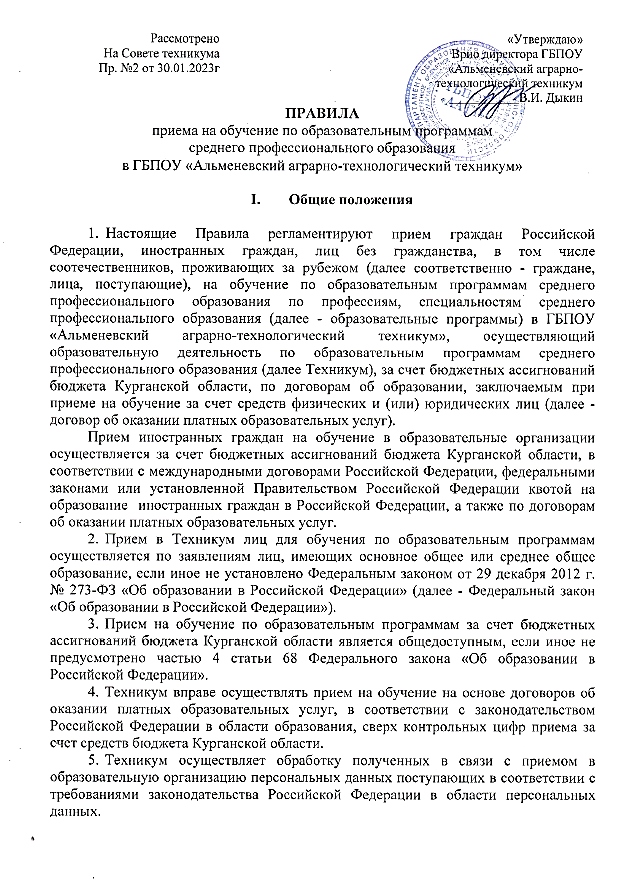 Условиями приема на обучение по образовательным программам должны быть гарантированы соблюдение права на образование и зачисление из числа поступающих, имеющих соответствующий уровень образования, наиболее способных и подготовленных к освоению образовательной программы соответствующего уровня и соответствующей направленности лиц.Организация приема в ТехникумОрганизация приема на обучение по образовательным программам осуществляется приемной комиссией Техникума (далее - приемная комиссия).Председателем приемной комиссии является директор Техникума.Состав, полномочия и порядок деятельности приемной комиссии регламентируются положением о ней, утверждаемым директором Техникума.Работу приемной комиссии и делопроизводство, а также личный прием поступающих и их родителей (законных представителей) организует ответственный секретарь приемной комиссии, который назначается директором Техникума.Вступительные испытания не предусмотрены, в том числе и для обучающихся с ОВЗ.При приеме в Техникум обеспечиваются соблюдение прав граждан в области образования, установленных законодательством Российской Федерации, гласность и открытость работы приемной комиссии.С целью подтверждения достоверности документов, представляемых поступающими, приемная комиссия вправе обращаться в соответствующие государственные (муниципальные) органы и организации.Организация информирования поступающихТехникум объявляет прием на обучение по образовательным программам при наличии лицензии на осуществление образовательной деятельности по этим образовательным программам. Техникум обязан ознакомить поступающего и (или) его родителей (законных представителей) со своим уставом, лицензией на осуществление образовательной деятельности, свидетельством о государственной аккредитации, образовательными программами и другими документами, регламентирующими организацию и осуществление образовательной деятельности, права и обязанности обучающихся.В целях информирования о приеме на обучение Техникум размещает информацию на официальном сайте Техникума в информационно-телекоммуникационной сети «Интернет» (далее - официальный сайт), иными способами с использованием информационно-телекоммуникационной сети «Интернет», а также обеспечивает свободный доступ в здание Техникума к информации, размещенной на информационном стенде (табло) приемной комиссии и (или) в электронной информационной системе (далее вместе - информационный стенд).Приемная комиссия на официальном сайте Техникума и информационном стенде до начала приема документов размещает следующую информацию:. Не позднее 1 марта:правила приема в Техникум;условия приема на обучение по договорам об оказании платных образовательных услуг;перечень специальностей (профессий), по которым Техникум объявляет прием в соответствии с лицензией на осуществление образовательной деятельности (с выделением форм получения образования (очная, заочная);требования к уровню образования, которое необходимо для поступления (основное общее или среднее общее образование);информацию о возможности приема заявлений и необходимых документов, предусмотренных настоящими Правилами, в электронной форме;информацию о необходимости (отсутствии необходимости) прохождения поступающими обязательного предварительного медицинского осмотра (обследования); в случае необходимости прохождения указанного осмотра - с указанием перечня врачей-специалистов, перечня лабораторных и функциональных исследований, перечня общих и дополнительных медицинских противопоказаний;. Не позднее 1 июня:общее количество мест для приема по каждой специальности (профессии), в том числе по различным формам получения образования;количество мест, финансируемых за счет бюджетных ассигнований бюджета Курганской области по каждой специальности (профессии), в том числе по различным формам получения образования;количество мест по каждой специальности (профессии) по договорам об оказании платных образовательных услуг, в том числе по различным формам получения образования;информацию о наличии общежития и количестве мест в общежитиях, выделяемых для иногородних поступающих;образец договора об оказании платных образовательных услуг.В период приема документов приемная комиссия ежедневно размещает на официальном сайте образовательной организации и информационном стенде приемной комиссии сведения о количестве поданных заявлений по каждой специальности (профессии) с выделением форм получения образования (очная, заочная).Приемная комиссия Техникума обеспечивает функционирование специальных телефонных линий и раздела на официальном сайте Техникума для ответов на обращения, связанные с приемом в Техникум.Прием документов от поступающихПрием в Техникум по образовательным программам проводится на первый курс по личному заявлению граждан.Прием документов начинается не позднее 20 июня.Прием заявлений в Техникум на очную форму получения образования осуществляется до 15 августа, а при наличии свободных мест в Техникуме прием документов продлевается до 25 ноября текущего года.При подаче заявления (на русском языке) о приеме в Техникум, поступающий предъявляет следующие документы:Граждане Российской Федерации:оригинал или копию документов, удостоверяющих его личность, гражданство;оригинал или копию документа об образовании и (или) документа об образовании и о квалификации;4 фотографии;Иностранные граждане, лица без гражданства, в том числе соотечественники, проживающие за рубежом:копию документа, удостоверяющего личность поступающего, либо документ, удостоверяющий личность иностранного гражданина в Российской Федерации;оригинал документа (документов) иностранного государства об образовании и (или) документа об образовании и о квалификации (далее - документ иностранного государства об образовании), если удостоверяемое указанным документом образование признается в Российской Федерации на уровне соответствующего образования в соответствии со статьей 107 Федерального закона «Об образовании в Российской Федерации» (в случае, установленном Федеральным законом «Об образовании в Российской Федерации», - также свидетельство о признании иностранного образования);заверенный в порядке, установленном статьей 81 Основ законодательства Российской Федерации о нотариате от 11 февраля 1993 г. № 4462-1, перевод на русский язык документа иностранного государства об образовании и приложения к нему (если последнее предусмотрено законодательством государства, в котором выдан такой документ);копии документов или иных доказательств, подтверждающих принадлежность соотечественника, проживающего за рубежом, к группам, предусмотренным пунктом 6 статьи 17 Федерального закона от 24 мая 1999 г. № 99-ФЗ «О государственной политике Российской Федерации в отношении соотечественников за рубежом»;4 фотографии.Фамилия, имя и отчество (последнее - при наличии) поступающего, указанные в переводах поданных документов, должны соответствовать фамилии, имени и отчеству (последнее - при наличии), указанным в документе, удостоверяющем личность иностранного гражданина в Российской Федерации;Поступающие помимо документов, указанных в пункте 20 настоящего Порядка, вправе предоставить оригинал или копию документов, подтверждающих результаты индивидуальных достижений, а также копию договора о целевом обучении, заверенную заказчиком целевого обучения, или незаверенную копию указанного договора с предъявлением его оригинала;При личном представлении оригиналов документов поступающим допускается заверение их копий Техникумом.В заявлении поступающим указываются следующие обязательные сведения:фамилия, имя и отчество (последнее - при наличии);дата рождения;реквизиты документа, удостоверяющего его личность, когда и кем выдан;о предыдущем уровне образования и документе об образовании и (или) документе об образовании и о квалификации, его подтверждающем;специальность(и)/профессия(и), для обучения по которым он планирует поступать в образовательную организацию, с указанием условий обучения и формы получения образования (в рамках контрольных цифр приема, мест по договорам об оказании платных образовательных услуг);нуждаемость в предоставлении общежития.В заявлении также фиксируется факт ознакомления (в том числе через информационные системы общего пользования) с копиями лицензии на осуществление образовательной деятельности, свидетельства о государственной аккредитации образовательной деятельности по образовательным программам и приложения к ним или отсутствия копии указанного свидетельства. Факт ознакомления заверяется личной подписью поступающего.Подписью поступающего заверяется также следующее:согласие на обработку полученных в связи с приемом в Техникум персональных данных поступающих;факт получения среднего профессионального образования впервые;ознакомление с Уставом Техникума, с лицензией на осуществление образовательной деятельности, со свидетельством о государственной аккредитации, с образовательными программами и другими документами, регламентирующими организацию и осуществление образовательной деятельности, права и обязанности обучающихся;ознакомление (в том числе через информационные системы общего пользования) с датой предоставления оригинала документа об образовании и (или) документа об образовании и о квалификации.В случае представления поступающим заявления, содержащего не все сведения, предусмотренные настоящим пунктом, и (или) сведения, несоответствующие действительности, Техникум возвращает документы поступающему. При поступлении на обучение по профессиям, входящим в Перечень специальностей, при приеме на обучение по которым поступающие проходят обязательные предварительные медицинские осмотры (обследования) в порядке, утвержденном постановлением Правительства Российской Федерации от 14 августа 2013 г. № 697, поступающие проходят обязательные предварительные медицинские осмотры (обследования) в порядке, установленном Федеральным законом от 02.07.2021 N 311-ФЗ, ст. 213, 220 ТК РФ, Приказ Минздрава России от 28.01.2021г №29н).Поступающие вправе направить/представить в Техникум заявление о приеме, а также необходимые документы одним из следующих способов:лично в образовательную организацию;через операторов почтовой связи общего пользования (далее - по почте) заказным письмом с уведомлением о вручении;через портал Госуслуги (функционал ЕПГУ) (Приказ Министерства просвещения Российской Федерации от 20 октября 2022 г. №915).При направлении документов по почте поступающий к заявлению о приеме прилагает копии документов, удостоверяющих его личность и гражданство, документа об образовании и (или) документа об образовании и о квалификации, а также иных документов, предусмотренных настоящим Порядком;в электронной форме (если такая возможность предусмотрена в образовательной организации) в соответствии с Федеральным законом от 6 апреля 2011 г. № 63-ФЗ «Об электронной подписи», Федеральным законом от 27 июля 2006 г. № 149-ФЗ «Об информации, информационных технологиях и о защите информации», Федеральным законом от 7 июля 2003 г. № 126-ФЗ «О связи» (документ на бумажном носителе, преобразованный в электронную форму путем сканирования или фотографирования с обеспечением машиночитаемого распознавания его реквизитов):посредством электронной почты Техникума или электронной информационной системы организации, в том числе с использованием функционала официального сайта Техникума в информационно-телекоммуникационной сети «Интернет», или иным способом с использованием информационно-телекоммуникационной сети «Интернет»;с использованием функционала (сервисов) региональных порталов государственных и муниципальных услуг, являющихся государственными информационными системами субъектов Российской Федерации, созданными органами государственной власти субъектов Российской Федерации (при наличии).Техникум осуществляет проверку достоверности сведений, указанных в заявлении о приеме, и соответствия действительности поданных электронных образов документов. При проведении указанной проверки организация вправе обращаться в соответствующие государственные информационные системы, государственные (муниципальные) органы и организации.Документы, направленные в Техникум одним из перечисленных в настоящем пункте способов, принимаются не позднее сроков, установленных пунктом 19 настоящего Порядка.Не допускается взимание платы с поступающих при подаче документов, указанных в пункте 20 настоящего Порядка.На каждого поступающего заводится личное дело, в котором хранятся все сданные документы (копии документов).Поступающему при личном представлении документов выдается расписка о приеме документов.По письменному заявлению поступающий имеет право забрать оригинал документа об образовании и (или) документа об образовании и о квалификации и другие документы, представленные поступающим. Документы должны возвращаться Техникумом в течение следующего рабочего дня после подачи заявления.Зачисление в образовательную организациюПоступающий представляет оригинал документа об образовании и (или) документа об образовании и о квалификации в сроки, установленные Техникумом.В случае подачи заявления с использованием функционала ЕПГУ поступающий подтверждает свое согласие на зачисление в образовательную организацию посредством функционала ЕПГУ в сроки, установленные образовательной организацией для представления оригинала документа об образовании и (или) документа об образовании и о квалификации (Приказ Минпросвещения России от 20 октября 2022 г. N 915).По истечении сроков представления оригиналов документов об образовании и (или) документов об образовании и о квалификации директором техникума издается приказ о зачислении лиц, рекомендованных приемной комиссией к зачислению и представивших оригиналы соответствующих документов. Приложением к приказу о зачислении является пофамильный перечень указанных лиц. Приказ с приложением размещается на следующий рабочий день после издания на информационном стенде приемной комиссии и на официальном сайте Техникума.В случае если численность поступающих превышает количество мест, финансовое обеспечение которых осуществляется за счет бюджетных ассигнований бюджета Курганской области, Техникум в соответствии с порядком приема, установленным в соответствии с частью 8 статьи 55 настоящего Федерального закона, учитывает результаты освоения поступающими образовательной программы основного общего или среднего общего образования, указанные в представленных поступающими документах об образовании и (или) документах об образовании и о квалификации, результаты индивидуальных достижений, сведения о которых поступающий вправе представить при приеме, а также наличие договора о целевом обучении с организациями, указанными в части 1 статьи 71.1 настоящего Федерального закона.Результаты освоения поступающими образовательной программы основного общего или среднего общего образования, указанные в представленных поступающими документах об образовании и (или) документах об образовании и о квалификации, учитываются по общеобразовательным предметам в порядке учета среднего балла.Результаты индивидуальных достижений и (или) наличие договора о целевом обучении учитываются при равенстве результатов освоения поступающими образовательной программы основного общего или среднего общего образования, указанных в представленных поступающими документах об образовании и (или) документах об образовании и о квалификации.При наличии результатов индивидуальных достижений и договора о целевом обучении учитывается в первую очередь договор о целевом обучении.Лицам, указанным в части 7 статьи 71 настоящего Федерального закона, предоставляется преимущественное право зачисления в образовательную организацию на обучение по образовательным программам среднего профессионального образования при условии успешного прохождения вступительных испытаний (в случае их проведения) и при прочих равных условиях:1) дети-сироты и дети, оставшиеся без попечения родителей, а также лица из числа детей-сирот и детей, оставшихся без попечения родителей;
         2) дети-инвалиды, инвалиды I и II групп; (Пункт в редакции, введенной в действие с 12 мая 2017 года Федеральным законом от 1 мая 2017 года N 93-ФЗ)
	3) граждане в возрасте до двадцати лет, имеющие только одного родителя - инвалида I группы, если среднедушевой доход семьи ниже величины прожиточного минимума, установленного в субъекте Российской Федерации по месту жительства указанных граждан;
	4) граждане, которые подверглись воздействию радиации вследствие катастрофы на Чернобыльской АЭС и на которых распространяется действие Закона Российской Федерации от 15 мая 1991 года N 1244-I "О социальной защите граждан, подвергшихся воздействию радиации вследствие катастрофы на Чернобыльской АЭС";
	5) дети военнослужащих, погибших при исполнении ими обязанностей военной службы или умерших вследствие увечья (ранения, травмы, контузии) либо заболеваний, полученных ими при исполнении обязанностей военной службы, в том числе при участии в проведении контртеррористических операций и (или) иных мероприятий по борьбе с терроризмом;
	6) дети умерших (погибших) Героев Советского Союза, Героев Российской Федерации и полных кавалеров ордена Славы;
	7) дети сотрудников органов внутренних дел, Федеральной службы войск национальной гвардии Российской Федерации, учреждений и органов уголовно-исполнительной системы, органов принудительного исполнения Российской Федерации, федеральной противопожарной службы Государственной противопожарной службы, органов по контролю за оборотом наркотических средств и психотропных веществ, таможенных органов, Следственного комитета Российской Федерации, погибших (умерших) вследствие увечья или иного повреждения здоровья, полученных ими в связи с выполнением служебных обязанностей, либо вследствие заболевания, полученного ими в период прохождения службы в указанных учреждениях и органах, и дети, находившиеся на их иждивении; (Пункт в редакции, введенной в действие с 10 января 2016 года Федеральным законом от 30 декабря 2015 года N 458-ФЗ; в редакции, введенной в действие Федеральным законом от 3 июля 2016 года N 227-ФЗ; в редакции, введенной в действие с 1 января 2020 года Федеральным законом от 1 октября 2019 года N 328-ФЗ. - См. предыдущую редакцию)
	8) дети прокурорских работников, погибших (умерших) вследствие увечья или иного повреждения здоровья, полученных ими в период прохождения службы в органах прокуратуры либо после увольнения вследствие причинения вреда здоровью в связи с их служебной деятельностью;
	9) военнослужащие, которые проходят военную службу по контракту и непрерывная продолжительность военной службы по контракту которых составляет не менее трех лет, а также граждане, прошедшие военную службу по призыву и поступающие на обучение по рекомендациям командиров, выдаваемым гражданам в порядке, установленном федеральным органом исполнительной власти и федеральным государственным органом, в которых федеральным законом предусмотрена военная служба; (Пункт в редакции, введенной в действие с 1 января 2017 года Федеральным законом от 4 июня 2014 года N 145-ФЗ. - См. предыдущую редакцию)
	10) граждане, проходившие в течение не менее трех лет военную службу по контракту в Вооруженных Силах Российской Федерации, других войсках, воинских формированиях и органах на воинских должностях и уволенные с военной службы по основаниям, предусмотренным подпунктами "б"-"г" пункта 1, подпунктом "а" пункта 2 и подпунктами "а"-"в" пункта 3 статьи 51 Федерального закона от 28 марта 1998 года N 53-ФЗ "О воинской обязанности и военной службе";
	11) инвалиды войны, участники боевых действий, а также ветераны боевых действий из числа лиц, указанных в подпунктах 1-4 пункта 1 статьи 3 Федерального закона от 12 января 1995 года N 5-ФЗ "О ветеранах";
	12) граждане, непосредственно принимавшие участие в испытаниях ядерного оружия, боевых радиоактивных веществ в атмосфере, ядерного оружия под землей, в учениях с применением таких оружия и боевых радиоактивных веществ до даты фактического прекращения указанных испытаний и учений, непосредственные участники ликвидации радиационных аварий на ядерных установках надводных и подводных кораблей и других военных объектах, непосредственные участники проведения и обеспечения работ по сбору и захоронению радиоактивных веществ, а также непосредственные участники ликвидации последствий этих аварий (военнослужащие и лица из числа вольнонаемного состава Вооруженных Сил Российской Федерации, военнослужащие внутренних войск Министерства внутренних дел Российской Федерации или федеральных государственных органов, военнослужащие и сотрудники Федеральной службы войск национальной гвардии Российской Федерации, лица, проходившие службу в железнодорожных войсках и других воинских формированиях, сотрудники органов внутренних дел Российской Федерации и федеральной противопожарной службы Государственной противопожарной службы); (Пункт в редакции, введенной в действие Федеральным законом от 3 июля 2016 года N 227-ФЗ; в редакции, введенной в действие с 1 января 2017 года Федеральным законом от 4 июня 2014 года N 145-ФЗ. - См. предыдущую редакцию)
	13) военнослужащие, сотрудники Федеральной службы войск национальной гвардии Российской Федерации, органов внутренних дел Российской Федерации, уголовно-исполнительной системы, федеральной противопожарной службы Государственной противопожарной службы, выполнявшие задачи в условиях вооруженного конфликта в Чеченской Республике и на прилегающих к ней территориях, отнесенных к зоне вооруженного конфликта, и указанные военнослужащие, выполняющие задачи в ходе контртеррористических операций на территории Северо-Кавказского региона.(Пункт в редакции, введенной в действие Федеральным законом от 3 июля 2016 года N 227-ФЗ. - См. предыдущую редакцию)При приеме на обучение по образовательным программам Техникумом учитываются следующие результаты индивидуальных достижений:наличие статуса победителя или призера в олимпиадах и иных интеллектуальных и (или) творческих конкурсах, мероприятиях, направленных на развитие интеллектуальных и творческих способностей, способностей к занятиям физической культурой и спортом, интереса к научной (научно-исследовательской), инженерно-технической, изобретательской, творческой, физкультурно-спортивной деятельности, а также на пропаганду научных знаний, творческих и спортивных достижений, в соответствии с постановлением Правительства Российской Федерации от 17 ноября 2015 г. № 1239 «Об утверждении Правил выявления детей, проявивших выдающиеся способности, сопровождения и мониторинга их дальнейшего развития» ;наличие у поступающего статуса победителя или призера чемпионата по профессиональному мастерству среди инвалидов и лиц с ограниченными возможностями здоровья «Абилимпикс»;наличие у поступающего статуса победителя или призера чемпионата профессионального мастерства, проводимого Союзом «Агентство развития профессиональных сообществ и рабочих кадров «Молодые профессионалы (Ворлдскиллс Россия)», или международной организацией «Ворлдскиллс Интернешнл WorldSkills International», или международной организацией «Ворлдскиллс Европа (WorldSkills Europe)» (Приказ Минпросвещения России от 16 марта 2021 г. N 100);наличие у поступающего статуса чемпиона или призера Олимпийских игр, Паралимпийских игр и Сурдлимпийских игр, чемпиона мира, чемпиона Европы, лица, занявшего первое место на первенстве мира, первенстве Европы по видам спорта, включенным в программы Олимпийских игр, Паралимпийских игр и Сурдлимпийских игр;наличие у поступающего статуса чемпиона мира, чемпиона Европы, лица, занявшего первое место на первенстве мира, первенстве Европы по видам спорта, не включенным в программы Олимпийских игр, Паралимпийских игр и Сурдлимпийских игр.При наличии свободных мест, оставшихся после зачисления, в том числе по результатам вступительных испытаний, зачисление в Техникум осуществляется до 1 декабря текущего года.В случае зачисления в образовательную организацию на основании электронного дубликата документа об образовании и (или) документа об образовании и о квалификации при подаче заявления с использованием функционала ЕПГУ обучающимся в течение месяца со дня издания приказа о его зачислении представляется в образовательную организацию оригинал документа об образовании и (или) документа об образовании и о квалификации.